											Page 1To be submitted when making contributions.  Email or mail this form to the Club TRF Chair Christine Mclellan  email christinemclellan219@gmail.comFull Name:      _  	 Date:        Contribution Amount: $      (See Page 2 for making Credit Card Contributions to BEDFORD Rotary Foundation)Match Amount Requested: $        (This match will be made by the end of the Rotary Year in June or perhaps earlier)If this is a Restricted Contribution, toward an approved project by the trustees, the match will be made prior to the project funding enabling a full   200% of your gift   going toward that project. BRF  Place an "X" where appropriate. OR just select “d” to place a name, or just write in:   “Person to be named later”a.       If my personal contributions for this year reached the $500 level, Please provide me a BRF Recognition Pin b.       If my personal contributions for this year reached the $500 level, Please provide me a BRF Certificatec.       If $500  Please include my name on the Website, Bulletin and with the Yearly Sponsorship Bannerd.       If $500 I would like the full recognition of my contribution to honor this person:        ___e.       My total + BEQUEST to BRF  reached $10,000, please provide me&significant other a Major Donor Recognition.Solid Line__________________       _I choose NOT to have my contribution MATCHED____________________________<--Solid LineBelow this line, only ONE “X” is allowed, to allocate a contribution.  Then Email this form to: christinemclellan219@gmail.comYou can make an Online contribution at http://www.bedfordmarotary.org/BedfordRotaryFoundation.cfmor Make your contribution by a check Payable to: Bedford Rotary Foundation, Inc  and send to Christine Mclellan,PO Box 414 Bedford, MA  01730*Your "X" must go in this BOX to allow your contribution to be specifically controlled by YOU and the Bedford Club membersIf NOT an online credit card contribution make your check payable to:   Bedford Rotary Foundation, Inc.*      An unrestricted Contribution to the Bedford Rotary Foundation (BRF)       A Restricted Contribution to Bedford Rotary Foundation toward a specific named club project		Project Title:         or   Your contribution to The Rotary Foundation  (TRF)  in Chicago can be made on line at  www.rotary.org   An unrestricted Contribution to The Rotary Foundation of Rotary International in Chicago1.         AF - SHARE (supports District and Global grants chosen by any or all clubs in our district 7910)2.         AF - SHARE (supports Peace and conflict prevention/resolution)3.         AF - SHARE (supports Disease prevention and treatment)4.         AF - SHARE (supports Water and sanitation)5.         AF - SHARE (supports Maternal and child health)6.         AF - SHARE (supports Basic education and literacy)7.         AF - SHARE (supports Economic and community development)8.         A Restricted Contribution to The Rotary Foundation (TRF) toward the Global Grant belowTitle of Project:       	 Global Grant Number:     Unless done online, ALL contributions to TRF require your Rotary ID # both on this form and on the check.	My Rotary ID # is:        	If an online contribution was made, please indicate on the top section of this form, the amount of your contribution that you would or may like MATCHED in June.My contribution was made on line at www.rotary.org  or was personally sent to Chicago --Yes or No?               		If “No” PRINT and send everything including check payable to The Rotary Foundation to Christine. Again only ONE “X” is allowed below the solid line above.													Page 2How to Make a Credit Card Donationto the Bedford Rotary Foundation1. First complete a Hard Copy of  Page 1  for club, your records, and proper matching information.2. When the Online Contribution is complete, print and Keep a Copy for yourself and Send Page 1 to ourClub TRF Chair Christine Mclellan    christinemclellan219@gmail.com        or  Mail hard copy to:    Rotarian Christine Mclellan, R/C Bedford,  PO Box 414, Bedford, MA  017303. On your Computer or cell phone Visit:   http://www.bedfordmarotary.org/BedfordRotaryFoundation.cfm This is the Bedford Rotary Foundation Web Page• You then just click on the Donate Now Button.• This will take you to the Just Give website where you 	can make a contribution with your credit card.4. In addition to a Tax Deductible Contribution,       Your contributions using your credit card will give you the extra Frequent Flyer Miles, or points, etc.5. Only a cash contribution is matched. Unmatched BEQUESTS when combined with other contributions that reach $10,000 then MAJOR DONOR status and permanent recognition is achieved.  6.  200% of your restricted contribution will go directly to that specific project you choose at the moment of official approval by the trustees.7.  200% of your unrestricted contribution will be assigned to the budget of the immediate next Rotary fiscal year.  Thank YOU for considering the Bedford Rotary Foundation as your 501c3 charity contribution of choice.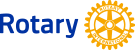 Bedford Rotary Foundation (BRF) Donation Form ELECTRONIC WRITABLE VERSION  Be certain to enter data at each Appropriate         